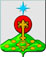 РОССИЙСКАЯ ФЕДЕРАЦИЯСвердловская областьДУМА СЕВЕРОУРАЛЬСКОГО ГОРОДСКОГО ОКРУГАРЕШЕНИЕот 16 февраля 2022 года	          № 12г. СевероуральскОб объявлении конкурса на  должность Главы Североуральского городского округаВ соответствии с Федеральным законом от 06 октября 2003 года № 131-ФЗ «Об общих принципах организации местного самоуправления в Российской Федерации», руководствуясь статьёй 27 Устава Североуральского городского округа, Решением Думы Североуральского городского округа от 14 февраля 2022 года № 5 «Об утверждении Положения о порядке проведения конкурса по отбору кандидатур на должность Главы Североуральского городского округа», Дума Североуральского городского округаРЕШИЛА: Объявить конкурс на должность Главы Североуральского городского округа.Общий срок проведения конкурса на должность Главы Североуральского городского округа с 16 февраля 2022 года по 20 апреля 2022 года.Дата проведения конкурса: с 11 апреля 2022 года по 19 апреля 2022 года в 10.00 часов по адресу: город Североуральск, улица Чайковского, дом 15, зал заседаний Администрации.4. Опубликовать объявление о проведении конкурса на должность  Главы Североуральского городского округа в газете «Наше слово» и разместить на официальных сайтах Администрации и Думы Североуральского городского округа до 24 февраля 2022 года (Приложение № 1 к Решению).    5. Осуществлять прием документов для участия в конкурсе на  должность Главы Североуральского городского округа с 24 февраля 2022 года по 05 марта 2022 года включительно по адресу: город Североуральск, улица Чайковского, дом 15,  каб. № 49.          6. Назначить членами конкурсной комиссии: 1) Александрова А.В. – председателя Общественной палаты Североуральского городского округа; 2) Гусакову Н.Б. – депутата, секретаря Думы Североуральского городского округа; 3) Злобина А.А. – Председателя Думы Североуральского городского округа; 4) Копылова А.Н. – заместителя Председателя Думы Североуральского городского округа.7. Установить, что конкурс проводится в соответствии с условиями, определенными в главе 4 Положения о порядке проведения конкурса по отбору кандидатур на должность Главы Североуральского городского округа, утвержденного Решением Думы Североуральского городского округа от 14 февраля 2022 года № 5. 8. Опубликовать настоящее Решение в газете «Наше слово» и разместить на официальных сайтах Администрации и Думы Североуральского городского округа.9. Контроль исполнения настоящего Решения возложить на Председателя Думы Североуральского городского (Злобин А.А.).Председатель ДумыСевероуральского городского округа                                                А.А. ЗлобинПриложение 1к Решению Думы Североуральского городского округа от 16 февраля 2022 года № 12Объявление о проведении конкурса на должность Главы Североуральского городского округа 1. Общий срок проведения конкурса с 16 февраля 2022 года по 20 апреля 2022 года.  2. Срок приема документов для участия в конкурсе с 24 февраля 2022 года по 05 марта 2022 года включительно по адресу: город Североуральск, улица Чайковского, дом 15, каб.  № 49 с 08.00 часов до 17.00 час.   3. Дата проведения конкурса на должность Главы Североуральского городского округа – с 11 апреля 2022 года по 19 апреля 2022 года в 10.00 часов по адресу: город Североуральск, улица Чайковского, дом 15, зал Администрации Североуральского городского округа. 4. Условия проведения конкурса: 4.1. Право на участие в конкурсе имеют граждане Российской Федерации, достигшие 21 года, при отсутствии обстоятельств, указанных в пункте 4.2 Положения о порядке проведения конкурса по отбору кандидатур на должность Главы Североуральского городского округа, утвержденного Решением Думы Североуральского городского округа от 14 февраля 2022 года №5 (далее – Положения).4.2. Кандидатами на должность Главы Североуральского городского округа Думой Североуральского городского округа не могут быть зарегистрированы граждане, которые на день проведения конкурса имеют в соответствии с Федеральным законом от 12 июня 2002 года № 67-ФЗ «Об основных гарантиях избирательных прав и права на участие в референдуме граждан Российской Федерации» ограничения пассивного избирательного права для избрания выборным должностным лицом местного самоуправления:1) признанные судом недееспособными или содержащиеся в местах лишения свободы по приговору суда;2) имеющие гражданство иностранного государства либо вид на жительство или иной документ, подтверждающий право на постоянное проживание гражданина Российской Федерации на территории иностранного государства, если иное не предусмотрено международным договором Российской Федерации;3) осужденные к лишению свободы за совершение тяжких и (или) особо тяжких преступлений и имеющие на день проведения конкурса, неснятую и непогашенную судимость за указанные преступления;4) осужденные к лишению свободы за совершение тяжких преступлений, судимость которых снята или погашена, – до истечения десяти лет со дня снятия или погашения судимости;5) осужденные к лишению свободы за совершение особо тяжких преступлений, судимость которых снята или погашена, – до истечения пятнадцати лет со дня снятия или погашения судимости;6) осужденные за совершение преступлений экстремистской направленности, предусмотренных Уголовным кодексом Российской Федерации, и имеющие на день проведения конкурса, неснятую и непогашенную судимость за указанные преступления, если на таких лиц не распространяется действие подпунктов 4 и 5 настоящего пункта;7) осужденные к лишению свободы за совершение преступлений, предусмотренных Уголовным кодексом Российской Федерации, и имеющие на день проведения конкурса неснятую и непогашенную судимость за преступления, - до истечения пяти лет со дня снятия или погашения судимости;8) подвергнутые административному наказанию за совершение административных правонарушений, предусмотренных статьями 20.3 и 20.29 Кодекса Российской Федерации об административных правонарушениях, если конкурс состоится до окончания срока, в течение которого лицо считается подвергнутым административному наказанию;9) при наличии в отношении гражданина Российской Федерации вступившего в силу решения суда о лишении его права занимать государственные и (или) муниципальные должности в течение определенного срока, если конкурс состоится до окончания соответствующего срока;10) в отношении которых вступившим в силу решением суда установлен факт нарушения ограничений, предусмотренных пунктом 1 статьи 56 Федерального закона от 12 июня 2002 года № 67-ФЗ «Об основных гарантиях избирательных прав и права на участие в референдуме граждан Российской Федерации», либо совершения действий, предусмотренных подпунктом «ж» пункта 7 и подпунктом «ж» пункта 8 статьи 76 Федерального закона от 12 июня 2002 года № 67-ФЗ «Об основных гарантиях избирательных прав и права на участие в референдуме граждан Российской Федерации», если указанные нарушения либо действия совершены до дня проведения конкурса в течение установленного законом срока полномочий Главы Североуральского городского округа Думой Североуральского городского округа.4.3. Гражданин, изъявивший желание участвовать в конкурсе, представляет в конкурсную комиссию следующие документы:1) заявление об участии в конкурсе (далее - заявление) в письменной форме, с обязательством в случае его избрания на должность Главы Североуральского городского округа Думой Североуральского городского округа прекратить деятельность, несовместимую со статусом Главы Североуральского городского округа.  В заявлении указываются фамилия, имя, отчество (при наличии), дата и место рождения, адрес места жительства, серия, номер и дата выдачи паспорта или документа, заменяющего паспорт гражданина, наименование и код (при наличии) органа, выдавшего паспорт или документ, заменяющий паспорт гражданина, идентификационный номер налогоплательщика (при наличии), гражданство, сведения о профессиональном образовании (при наличии) с указанием организации, осуществляющей образовательную деятельность, года её окончания и реквизитов документа об образовании и о квалификации, основное место работы или службы, занимаемая должность (в случае отсутствия основного места работы или службы – род занятий). Если гражданин является депутатом и осуществляет свои полномочия на непостоянной основе, в заявлении должны быть указаны сведения об этом и наименование соответствующего представительного органа. Если у гражданина имелась или имеется судимость, в заявлении указываются сведения о судимости гражданина, а если судимость снята или погашена, – также сведения о дате снятия или погашения судимости;2) копию всех заполненных страниц паспорта гражданина Российской Федерации (паспорта гражданина иностранного государства, если граждане этого государства вправе быть избранными выборными должностными лицами местного самоуправления в соответствии с международным договором Российской Федерации) или заменяющего его документа; 3) автобиографию, написанную собственноручно;4) цветную фотографию размером 3х4 см;5) копии документов, подтверждающие указанные в заявлении сведения об образовании, основном месте работы или службы, о занимаемой должности (роде занятий), а также о том, что гражданин является депутатом;6) сведения о размере и об источниках доходов гражданина, а также об имуществе, принадлежащем гражданину на праве собственности (в том числе совместной собственности), о вкладах в банках, ценных бумагах. Указанные сведения представляются по форме, установленной приложением 1 к Федеральному закону от 12 июня 2002 года № 67-ФЗ «Об основных гарантиях избирательных прав и права на участие в референдуме граждан Российской Федерации»; 7) сведения о принадлежащем гражданину, его супруге (супругу) и несовершеннолетним детям недвижимом имуществе, находящемся за пределами территории Российской Федерации, об источниках получения средств, за счёт которых приобретено указанное имущество, об обязательствах имущественного характера за пределами территории Российской Федерации гражданина, а также сведения о таких обязательствах его супруги (супруга) и несовершеннолетних детей. Указанные сведения представляются по форме, утверждённой Указом Президента Российской Федерации от 6 июня 2013 года № 546 «О проверке достоверности сведений об имуществе и обязательствах имущественного характера за пределами территории Российской Федерации, о расходах по каждой сделке по приобретению объектов недвижимости, транспортных средств, ценных бумаг и акций, представляемых кандидатами на выборах в органы государственной власти, выборах глав муниципальных районов и глав городских округов, а также политическими партиями в связи с внесением Президенту Российской Федерации предложений о кандидатурах на должность высшего должностного лица (руководителя высшего исполнительного органа государственной власти) субъекта Российской Федерации»;8) сведения о своих расходах, а также о расходах своих супруги (супруга) и несовершеннолетних детей по каждой сделке по приобретению земельного участка, другого объекта недвижимости, транспортного средства, ценных бумаг, акций (долей участия, паёв в уставных (складочных) капиталах организаций), совершенной в течение последних трёх лет, если сумма сделки превышает общий доход гражданина и его супруги (супруга) за три последних года, предшествующих совершению сделки, и об источниках получения средств, за счёт которых совершена сделка. Указанные сведения представляются по форме, утверждённой Указом Президента Российской Федерации от 6 июня 2013 года № 546 «О проверке достоверности сведений об имуществе и обязательствах имущественного характера за пределами территории Российской Федерации, о расходах по каждой сделке по приобретению объектов недвижимости, транспортных средств, ценных бумаг и акций, представляемых кандидатами на выборах в органы государственной власти, выборах глав муниципальных районов и глав городских округов, а также политическими партиями в связи с внесением Президенту Российской Федерации предложений о кандидатурах на должность высшего должностного лица (руководителя высшего исполнительного органа государственной власти) субъекта Российской Федерации»;9) справку о наличии (отсутствии) судимости и (или) факта уголовного преследования либо о прекращении уголовного преследования, выданную в порядке, установленном Административным регламентом Министерства внутренних дел Российской Федерации по предоставлению государственной услуги по выдаче справок о наличии (отсутствии) судимости и (или) факта уголовного преследования либо о прекращении уголовного преследования, утверждённым приказом Министерства внутренних дел Российской Федерации от 27.09.2019 № 660 «Об утверждении Административного регламента Министерства внутренних дел Российской Федерации по предоставлению государственной услуги по выдаче справок о наличии (отсутствии) судимости и (или) факта уголовного преследования либо о прекращении уголовного преследования»;10) согласие на обработку персональных данных, представленное всеми лицами (в отношении несовершеннолетних детей – их законными представителями), чьи персональные данные содержатся в документах, представляемых для участия в конкурсе.По желанию гражданина им могут быть представлены документы о дополнительном профессиональном образовании, о присвоении учёной степени, учёного звания, о награждении наградами и присвоении почётных званий и иные документы, характеризующие его личность и профессиональную подготовку.К моменту представления в конкурсную комиссию документов, указанных в частях первой и второй настоящего пункта, гражданин обязан закрыть счета (вклады), прекратить хранение наличных денежных средств и ценностей в иностранных банках, расположенных за пределами территории Российской Федерации, и (или) осуществить отчуждение иностранных финансовых инструментов.Вместе с документами, указанными в частях первой и второй настоящего пункта, гражданин представляет письменное уведомление о том, что он не имеет счетов (вкладов), не хранит наличные денежные средства и ценности в иностранных банках, расположенных за пределами территории Российской Федерации, не владеет и (или) не пользуется иностранными финансовыми инструментами.Все копии документов, указанных в настоящем пункте, представляются одновременно с оригиналами. 4.4. Приём документов для участия в конкурсе осуществляется аппаратом Думы Североуральского городского округа в сроки, в месте и во время, указанные в объявлении о проведении конкурса.4.5. В ходе приёма документов специалист аппарата Думы Североуральского городского округа:1) сличает копии представленных документов с их оригиналами, заверяет верность копий (делает отметку «Верно» или «Копия верна», расписывается, указывает свою должность, фамилию и инициалы, дату и время заверения копии и проставляет печать Думы Североуральского городского округа, а оригиналы возвращает гражданину, их представившему;2) проверяет соответствие представленных документов перечню, а также требованиям к их оформлению, установленным пунктом 4.3  Положения, и выдаёт письменный акт приёма документов.В случае непредставления какого-либо из необходимых документов либо представления документов, не соответствующих установленным требованиям к их оформлению, специалист аппарата Думы Североуральского городского округа, принявший документы, делает соответствующую отметку в акте приёма документов.Акт приёма документов составляется в двух экземплярах, подписываемых гражданином, представившим документы, и специалистом аппарата Думы Североуральского городского округа, принявшим документы. Второй экземпляр акта прилагается к представленным документам.  Отказ в приёме документов, за исключением случаев, установленных пунктом 4.7  Положения, не допускается.Факт получения от гражданина заявления и иных документов, предусмотренных пунктом 4.3 Положения, регистрируется в Журнале регистрации заявлений об участии в конкурсе по отбору кандидатур на должность Главы Североуральского городского округа. 4.6. В случае, указанном в части второй пункта 4.5 Положения, гражданин вправе представить недостающие документы и (или) представить их в соответствии с установленными требованиями к оформлению до окончания срока приёма документов для участия в конкурсе. В противном случае гражданин несёт риск отказа в регистрации в качестве кандидата в соответствии с подпунктом 1 пункта 5.6 Положения.4.7. Представление заявления и (или) документов после окончания срока, указанного в объявлении о проведении конкурса, является основанием для отказа гражданину в приёме документов для участия в конкурсе.4.8. До окончания срока приёма документов для участия в конкурсе гражданин, представивший документы для участия в конкурсе, вправе отозвать своё заявление и прилагаемые к нему документы, представив в аппарат Думы Североуральского городского округа соответствующее письменное заявление в свободной форме.В случае, указанном в части первой настоящего пункта, заявление и прилагаемые к нему документы не передаются в конкурсную комиссию в соответствии с пунктом 4.9 Положения, возвращаются гражданину аппаратом Думы Североуральского городского округа на следующий рабочий день со дня получения такого заявления, о чем делается отметка в Журнале регистрации заявлений об участии в конкурсе по отбору кандидатур на должность Главы Североуральского городского округа. 4.9. Аппарат Думы Североуральского городского округа передаёт в конкурсную комиссию все полученные заявления, прилагаемые к ним документы (за исключением возвращённых в соответствии с пунктом 4.8  Положения), вторые экземпляры актов приёма документов, а также Журнал регистрации заявлений об участии в конкурсе по отбору кандидатур на должность Главы Североуральского городского округа на следующий рабочий день после окончания срока приёма документов для участия в конкурсе.         5. Процедура проведения конкурса: 5.1. Конкурс проводится, если в конкурсную комиссию подано не менее двух заявлений об участии в конкурсе.В случае если по окончанию срока подачи документов для участия в конкурсе в конкурсную комиссию поступило менее двух заявлений, решением конкурсной комиссии, принятым в течение двух рабочих дней после окончания указанного срока, конкурс признается несостоявшимся, процедура регистрации кандидатов в соответствии с пунктами 5.3 - 5.7  Положения не проводится.5.2. Гражданин, представивший документы для участия в конкурсе, кандидат в любой момент вправе отказаться от участия в конкурсе, представив в конкурсную комиссию соответствующее письменное заявление в свободной форме. С момента поступления указанного заявления в конкурсную комиссию гражданин (кандидат) считается снявшим свою кандидатуру.В случае, указанном в части первой настоящего пункта, заявление и прилагаемые к нему документы гражданину (кандидату) не возвращаются.5.3. При отсутствии обстоятельства, указанного в части второй пункта 5.1 Положения, регистрация кандидатов осуществляется конкурсной комиссией со дня, следующего за днём окончания срока приёма документов для участия в конкурсе.5.4. В целях регистрации кандидатов конкурсная комиссия проводит проверку:1) представленных гражданами для участия в конкурсе документов на предмет их соответствия перечню, а также требованиям к их оформлению, установленным пунктом 4.3 Положения;2) достоверности и полноты сведений, содержащихся в документах, представленных гражданами для участия в конкурсе, в порядке, установленном законодательством Российской Федерации;3) соответствия граждан требованиям, указанным в пункте 4.1  Положения, на основании представленных ими документов, а также информации, представленной правоохранительными органами, иными государственными органами, органами местного самоуправления и их должностными лицами. 5.5. По результатам рассмотрения документов, представленных гражданами для участия в конкурсе, и проведения проверок достоверности и полноты сведений, в них содержащихся, конкурсная комиссия на заседании принимает решение о регистрации кандидата или об отказе в регистрации в качестве кандидата. 5.6. Конкурсная комиссия отказывает гражданину в регистрации в качестве кандидата по следующим основаниям:1) представленные гражданином документы не соответствуют перечню и (или) требованиям к их оформлению, установленным пунктом 4.3  Положения;2) гражданин не соответствует требованиям, установленным пунктом 4.1 Положения.5.7. После принятия решения по каждому гражданину, представившему документы для участия в конкурсе, конкурсная комиссия на этом же заседании своим решением утверждает список зарегистрированных кандидатов.5.8. Если конкурсной комиссией зарегистрировано менее двух кандидатов либо в случае отказа кандидатов от участия в конкурсе, в результате чего остаётся менее двух зарегистрированных кандидатов, конкурсная комиссия до даты проведения конкурса принимает решение о признании конкурса несостоявшимся. 5.9. Если конкурсной комиссией зарегистрировано более пяти кандидатов, конкурсная комиссия вправе разделить проведение конкурса на несколько заседаний.При этом дата заседания конкурсной комиссии в рамках проведения конкурсных испытаний устанавливается конкурсной комиссией по итогам первого заседания, на котором осуществлена регистрация кандидатов и должна соответствовать дате проведения конкурса, установленной в объявлении о проведении конкурса. Даты следующих заседаний в рамках проведения конкурсных испытаний устанавливаются решением конкурсной комиссии по предложению председателя конкурсной комиссии, в пределах общего срока проведения конкурса.5.10. Конкурсная комиссия в письменной форме уведомляет о принятом решении всех зарегистрированных кандидатов, а также граждан, которым отказано в регистрации в качестве кандидата, с указанием причин отказа в регистрации в соответствии с пунктом 5.6 настоящего Положения, в срок не позднее трёх рабочих дней со дня принятия решения. 5.11. Решения конкурсной комиссии о регистрации кандидатов (об отказе в регистрации в качестве кандидата), о признании конкурса несостоявшимся в случае, указанном в пункте 5.8 Положения, подлежит опубликованию в газете «Наше слово» и на официальных сайтах Администрации и Думы Североуральского городского округа в сети «Интернет» в течение десяти календарных дней со дня принятия решения.5.12.  При проведении конкурса конкурсная комиссия проводит оценку профессиональных качеств кандидатов на основании представленных документов и по результатам конкурсных испытаний.5.13. При проведении конкурса применяются следующие конкурсные испытания:1) устное представление (не более 30 минут, с презентацией – по инициативе кандидата) предложений по решению наиболее актуальных и проблемных для Североуральского городского округа вопросов местного значения, в рамках полномочий органов местного самоуправления; 2) индивидуальное собеседование.5.14. Вопросы местного значения, предложения по решению которых представляются кандидатами в ходе конкурсных испытаний, избираются кандидатами самостоятельно.5.15. При оценке профессиональных качеств каждого из кандидатов конкурсная комиссия исходит из уровня их профессионального образования, профессиональных знаний и навыков, стажа работы, выявленных в результате проведения конкурса.Конкурсной комиссией учитываются следующие требования к уровню профессионального образования и профессиональным знаниям и навыкам, которые являются предпочтительными для осуществления Главой Североуральского городского округа отдельных государственных полномочий, переданных органам местного самоуправления:1) наличие высшего образования;2) наличие профессиональных знаний и навыков в сфере государственного, муниципального управления, государственного, муниципального контроля (аудита), экономики, финансов или юриспруденции, в том числе профессиональных навыков руководящей работы, и стажа такой работы не менее трех лет. В ходе проведения конкурсных испытаний члены конкурсной комиссии вправе задавать вопросы кандидатам, а также независимым экспертам, привлеченным к участию в работе конкурсной комиссии.5.16. Неявка кандидата для участия в конкурсных испытаниях считается отказом от участия в конкурсе, за исключением случая, указанного в частях второй, третьей настоящего пункта.Кандидат до начала заседания конкурсной комиссии в рамках конкурсных испытаний вправе обратиться в конкурсную комиссию с ходатайством об отложении конкурсных испытаний или (по выбору кандидата) о предоставлении ему права участия в конкурсных испытаниях путём использования систем видеоконференц-связи (при наличии технических условий осуществления видеоконференц-связи) в связи с невозможностью личной явки на заседание комиссии по уважительной причине. К такому ходатайству прилагаются доказательства уважительности причин невозможности личной явки (состояние здоровья, нахождение кандидата на карантине, командировка, смерть близких родственников).  По результатам рассмотрения ходатайства, в случае признания конкурсной комиссией причины невозможности личной явки кандидата для участия в конкурсных испытаниях уважительной, заседание конкурсной комиссии по проведению конкурсных испытаний для соответствующего кандидата переносится на иную дату в пределах общего срока проведения конкурса, указанного в объявлении о проведении конкурса, либо, соответственно, кандидату предоставляется право участия в конкурсных испытаниях путем использования систем видеоконференц-связи (при наличии технических условий осуществления видеоконференц-связи).Ходатайство, указанное в части второй настоящего пункта, может быть заявлено кандидатом однократно. 5.17. После завершения конкурсных испытаний и при отсутствии обстоятельства, указанного в подпункте 2 пункта 5.18 Положения, конкурсная комиссия переходит к голосованию за кандидатов, представляемых на рассмотрение Думы Североуральского городского округа для избрания на должность Главы Североуральского городского округа.Голосование осуществляется отдельно в отношении каждого кандидата, участвовавшего в конкурсе.5.18. По результатам конкурса конкурсная комиссия принимает одно из следующих решений:1) о признании конкурса состоявшимся и представлении не менее двух кандидатов (с указанием в решении их фамилий, имён, отчеств (при наличии)) на рассмотрение Думы Североуральского городского округа для избрания на должность Главы Североуральского городского округа; 2) о признании конкурса несостоявшимся в случае отказа кандидатов от участия в конкурсе, или неявки кандидатов для участия в конкурсе (за исключением случаев, установленных частями второй и третьей пункта 5.16  Положения), в результате чего остаётся менее двух кандидатов, участвующих в конкурсе;3) ни один из кандидатов не соответствует требованиям Положения.5.19. Решение конкурсной комиссии, принятое по результатам конкурса, подписывается всеми членами конкурсной комиссии, присутствующими на заседании.5.20. Конкурсная комиссия уведомляет в письменной форме о принятом по результатам конкурса решении каждого из кандидатов, принявших участие в конкурсе, в срок не позднее трех рабочих дней со дня принятия решения.5.21. Решение конкурсной комиссии, принятое по результатам конкурса, направляется в Думу Североуральского городского округа не позднее чем на следующий рабочий день после принятия решения.5.22. Решение конкурсной комиссии, принятое по результатам конкурса, подлежит опубликованию в официальном печатном средстве массовой информации газете «Наше слово» и размещению на официальных сайтах Администрации и Думы Североуральского городского округа в сети «Интернет» в течение десяти календарных дней со дня принятия решения.6. Дополнительную информацию можно получить по телефону 8(34380) 2-33-83 или по адресу: г. Североуральск, ул. Чайковского, д. 15, кабинет № 49 с 08.00 час. до 17.00 час. (в рабочие дни).